FEDERATION FRANçAISE DE PETANQUE ET JEU PROVENçAL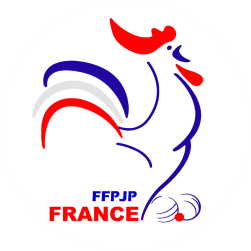 13 rue Trigance, 13002 MARSEILLETél: 33 (0)4 91 14 05 80 - Fax : 33 (0) 4 91 90 96 89 ffpjp.siege@petanque.frAMENDE POUR ABSENCE DE LICENCEDocument pour Comité DépartementalForfait 10 €   Avec vérification sur « GESLICO » et présentation d’une pièce d’identité	Club organisateur :                       				Date de la compétition : 	Nom du licencié :                                       			Prénom : 	N° de licence :							Club : 	Président du jury (ou arbitre) :  			Prénom : 	N° licence : 	Payé par :          numéraire                        chèque		Signature du joueur				signature du Président du jury (ou arbitre)FEDERATION FRANçAISE DE PETANQUE ET JEU PROVENçAL13 rue Trigance, 13002 MARSEILLETél: 33 (0)4 91 14 05 80 - Fax : 33 (0) 4 91 90 96 89 ffpjp.siege@petanque.frAMENDE POUR ABSENCE DE LICENCEDocument pour le joueur (joueuse)Forfait 10 €   Avec vérification sur « GESLICO » et présentation d’une pièce d’identité	Club organisateur :                        				Date de la compétition : 	Nom du licencié :                                 				Prénom : 	N° de licence :							Club : 	Président du jury (ou arbitre) : 			Prénom : 	N° licence : 	Payé par :          numéraire                        chèque		Signature du joueur				signature du Président du jury (ou arbitre)FEDERATION FRANçAISE DE PETANQUE ET JEU PROVENçAL13 rue Trigance, 13002 MARSEILLETél: 33 (0)4 91 14 05 80 - Fax : 33 (0) 4 91 90 96 89 ffpjp.siege@petanque.frAMENDE POUR ABSENCE DE LICENCEDocument pour Comité DépartementalForfait 10 €   Avec vérification sur « GESLICO » et présentation d’une pièce d’identité	Club organisateur :                       				Date de la compétition : 	Nom du licencié :                                       			Prénom : 	N° de licence :							Club : 	Président du jury (ou arbitre) :  			Prénom : 	N° licence : 	Payé par :          numéraire                        chèque		Signature du joueur				signature du Président du jury (ou arbitre)FEDERATION FRANçAISE DE PETANQUE ET JEU PROVENçAL13 rue Trigance, 13002 MARSEILLETél: 33 (0)4 91 14 05 80 - Fax : 33 (0) 4 91 90 96 89 ffpjp.siege@petanque.frAMENDE POUR ABSENCE DE LICENCEDocument pour le joueur (joueuse)Forfait 10 €   Avec vérification sur « GESLICO » et présentation d’une pièce d’identité	Club organisateur :                        				Date de la compétition : 	Nom du licencié :                                 				Prénom : 	N° de licence :							Club : 	Président du jury (ou arbitre) : 			Prénom : 	N° licence : 	Payé par :          numéraire                        chèque		Signature du joueur				signature du Président du jury (ou arbitre)